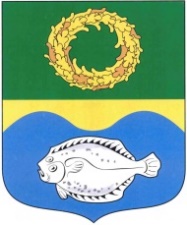 ОКРУЖНОЙ СОВЕТ ДЕПУТАТОВМУНИЦИПАЛЬНОГО ОБРАЗОВАНИЯ«ЗЕЛЕНОГРАДСКИЙ МУНИЦИПАЛЬНЫЙ ОКРУГ КАЛИНИНГРАДСКОЙ ОБЛАСТИ»РЕШЕНИЕот 17 апреля 2024 г.                                                                          № 370Зеленоградск                                  О согласовании принятия имуществаиз государственной собственности Калининградской области в муниципальную собственность Зеленоградского муниципального округаВ соответствии с пунктом 11 статьи 154 Федерального закона от 22.08.2004 № 122-ФЗ «О внесении изменений в законодательные акты Российской Федерации и признании утратившими силу некоторых законодательных актов Российской Федерации в связи с принятием федеральных законов «О внесении изменений и дополнений в Федеральный закон «Об общих принципах организации законодательных (представительных) и исполнительных органов государственной власти субъектов Российской Федерации» и «Об общих принципах организации местного самоуправления в Российской Федерации» окружной Совет депутатов Зеленоградского муниципального округаРЕШИЛ:1. Согласовать принятие имущества из государственной собственности Калининградской области в муниципальную собственность Зеленоградского муниципального округа согласно приложению.2. Разместить решение на официальном сайте органов местного самоуправления Зеленоградского муниципального округа.3. Решение вступает в силу со дня принятия.Глава Зеленоградского муниципального округа                                  Р.М. Килинскене     Приложение к решению окружного Совета депутатов Зеленоградского муниципального округа  от 17 апреля 2024 г. № 370      №п/пНаименованиеимуществаИндивидуализирующиехарактеристикиимущества123Нежилое здание – склад Зеленоградского детского дома, кадастровый номер 39:05:010119:32Зеленоградский район, г. Зеленоградск,                               ул. Октябрьская, д. 4А,общей площадью – 50,6 кв.м.